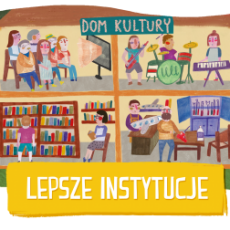 FORMULARZ PODSUMOWUJĄCY DZIAŁANIEw ramach akcji Masz Głos, Masz Wybór 2015/2016“Lepsze instytucje”Prosimy o wypełnienie i umieszczenie na stronie www.maszglos.pl 
do 20 kwietnia 2016 r.Dziękujemy!zespół akcji Masz Głos, Masz WybórCZĘŚĆ I - INFORMACJE O UCZESTNIKU AKCJI1.	Nazwa organizacji lub grupy nieformalnej2.	Data przesłania sprawozdania końcowego3.	Osoba do kontaktu/koordynator akcji (imię, nazwisko)4.	Dane kontaktowe (telefon i mail osoby do kontaktu/koordynatora akcji)5.	Gmina i miejscowość objęta działaniami akcji Masz Głos, Masz Wybór6. Termin realizacji zadania (od kiedy do kiedy)7.	Kto (oprócz koordynatora) brał udział w realizacji zadania? Ile to było osób?Uwaga! Prosimy podać liczbę osób, które koordynowały lub współpracowały przy realizacji zadania po stronie organizacyjnej.CZĘŚĆ II - CZĘŚĆ MERYTORYCZNA1.	Prosimy krótko opisać, jaki mieliście pomysł na działanie, przystępując do zadania „Lepsze instytucje” w ramach akcji Masz Głos, Masz Wybór?Uwaga! Ten punkt można skopiować ze sprawozdania cząstkowego, jeśli było ono składane. Jeśli coś się od tego czasu zmieniło, prosimy to opisać.2.	Prosimy krótko opisać, jakie działania zrealizowaliście w ramach tegorocznej edycji akcji? Prosimy podać również dane liczbowe, np. liczbę spotkań, liczbę ankiet, liczbę osób zaangażowanych w działania itp.Uwaga! Jest to bardzo ważna część sprawozdania. Informacje tu zawarte zadecydują 
o nominacji do nagrody Super Samorząd.3.	Jeżeli były takie działania, których nie udało się Wam zrealizować, prosimy je wymienić i krótko opisać, co było tego przyczyną?4.	Prosimy krótko opisać zaangażowanie w realizację Waszego działania przedstawicieli władzy lokalnej. Pytania pomocnicze (tzn. że nie trzeba odpowiadać na wszystkie po kolei - pytania są jedynie wskazówką):Czy urząd aktywnie uczestniczył w realizacji działania? Czy na początku odbyło się spotkanie/wymiana korespondencji z przedstawicielem/przedstawicielami gminy (wójtem/burmistrzem/prezydentem) dotyczące współpracy? Czy ze strony urzędu wyznaczono osobę/osoby do współpracy? Czy przedstawiciele gminy, urzędnicyuczestniczyli w spotkaniach z mieszkańcami, włączyli się w pracę nad przygotowaniem rozwiązań? Czy do współpracy udało się zaangażować radnych np. gminy, osiedla lub sołtysa/sołtyskę. Jak oceniają Państwo atmosferę współpracy?Uwaga! To bardzo ważna część sprawozdania. Informacje tu zawarte zadecydują 
o nominacji do nagrody Super Samorząd.5. Czy udział w akcji wpłynął w jakiś sposób na Wasze relacje z władzą lokalną? Jeśli tak, to w jaki sposób?6.	Prosimy napisać, czy z kimś współpracowaliście w trakcie realizacji zadania?  Jeżeli tak, to kto to był (np. lokalni aktywiści, organizacje pozarządowe, instytucje publiczne, eksperci) i na czym ta współpraca polegała?7.	Co uważacie za swoje największe osiągnięcie w realizacji zadania w ramach akcji Masz Głos, Masz Wybór?8. Co było najtrudniejsze w realizacji zadania w ramach akcji Masz Głos, Masz Wybór?9. Jak oceniacie zaangażowanie mieszkańców w Wasze działania związane z akcją? (1-brak zaangażowania, 2-niskie zainteresowanie, 3-trudno powiedzieć, 4-dostrzegam zainteresowanie, 5-bardzo duże zaangażowanie)Prosimy postawić krzyżyk pod wybraną odpowiedzią.Prosimy podać krótkie uzasadnienie odpowiedzi:10. Prosimy opisać, w jaki sposób informowaliście o swoich działaniach lokalną społeczność (np. za pośrednictwem prasy, TV, internetu – stron internetowych, portali społecznościowych, wydarzeń promocyjnych, plakatów, ulotek i innych materiałów akcji MGMW, marketingu szeptanego, kontaktów osobistych)? Jeśli to możliwe, prosimy wskazać miejsca publikacji informacji o Waszych działaniach w ramach akcji (np. linki do stron internetowych, fotorelacji 
z wydarzeń organizowanych w ramach zadania, materiałów prasowych na jego temat, które ukazały się w mediach itp.).Poniżej można wkleić linki lub przesłać materiały na adres mperchuc@stocznia.org.pl lub kbeszczynska@stocznia.org.pl.11.  Inne informacje, które chcielibyście dołączyć do sprawozdania.ROZLICZENIE FINANSOWE PRZEKAZANEGO GRANTUw ramach akcji Masz Głos, Masz Wybór 2015/2016zadanie “Lepsze instytucje”CZĘŚĆ III - CZĘŚĆ FINANSOWA - Uwaga! Wypełniają tylko uczestnicy, którzy otrzymali grant w ramach tegorocznej akcji.1.	Prosimy krótko opisać, na co został przeznaczony mini grant w ramach zadania?Prosimy wypełnić poniższe zestawienie poniesionych kosztów: Stowarzyszenie ,,Kuźnia Inicjatyw Niebanalnyh” 12.07.2016 Anita Stolarczyk Kuznia.inicjatywniebanalnych@gmail.com Kozielice, Mielno Pyrzyckie Maj 2015- kwiecień 2016 3Naszym celem była diagnoza społeczeństwa lokalnego oraz udział w tworzeniu kalendarza wydarzeń odbywających się w naszej gminie, próba wsparcia samorządu w łączeniu dwóch domów kultury w jeden, informowanie społeczności lokalnej o działaniach w instytucjach kultury.Przeprowadziliśmy diagnozę społeczeństwa, rozmawialiśmy z urzędnikami o funkcjonowaniu instytucji kulturyNa dzień dzisiejszy nie doszło do połączenia dwóch działających na terenie gminy domów kultury w jeden ośrodek.Po diagnozie społeczeństwa urząd chętnie rozmawiał o wynikach.Relacje zostały na tym samym, bardzo dobrym poziomie.-Diagnoza społeczności lokalnejPrzekonać mieszkańców do wypowiedzenia się.12345x Zdania były podzielone. Jednak mówiono o akcji i dyskutowano o naszym udziale.Mieszkańcy byli informowani poprzez plakaty oraz fanpage stowarzyszenia -Flipchart, koszulkiL.p.Nazwa kosztu (np. papier, ciastka, ulotki)KwotaCel poniesionych kosztów (na jakie działania/wydarzenia przeznaczono poniesione koszty, np. organizacja spotkania z mieszkańcami, pikniku, warsztatów)1. Tablica flipchart 140,00 Wyniki diagnozy, spotkania z mieszkańcami2.koszulki360,00Organizacja spotkań z mieszkańcami3.4.5.6.